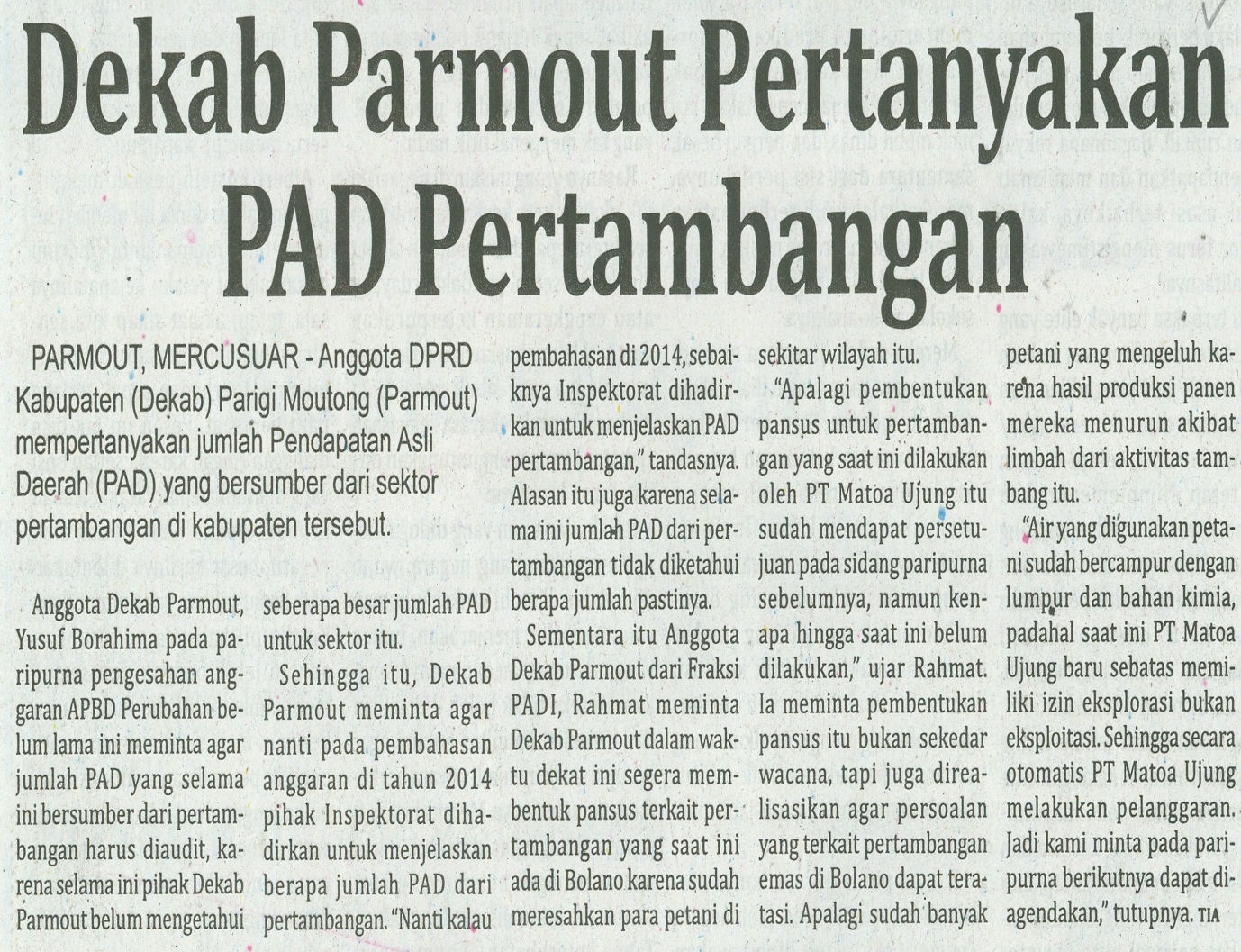 Harian    	:MercusuarKasubaudSulteng IIHari, tanggal:Senin, 07 Oktober 2013KasubaudSulteng IIKeterangan:Hal. 15 Kolom 7-12KasubaudSulteng IIEntitas:Kabupaten Parigi MoutongKasubaudSulteng II